Консультация для педагогов«Утренний и вечерний круг по программе «От рождения до школы»Составила: Старший воспитатель Иванченко Ю.М.Консультация для педагогов ДОУУтренний и вечерний круг в программе «От рождения до школы»Составила: ст.воспитатель Иванченко Ю.М.Утренний круг – ежедневная структурированная практика, создающая условия для  развития личности ребёнка, поддержки индивидуальности,  инициативы, а также познавательного, социально-коммуникативного и речевого развития.Цели и задачи круга:Главная цель УК развитие личности ребёнка через создание ПДРЗадачи: Создание условий для проявления индивидуальности ребёнка, детской инициативы.Развитие навыков для проявления индивидуальности, предъявлении себя.Компетенции круга:Младшие дошкольники– Делать выбор и принимать решение, ставить цель; - говорить предложениями;- устанавливать и поддерживать отношения с разными людьми.Старший ДВ- Инициировать разговор, включаться в  него и поддерживать общение;- Обращаться к источнику полученных знаний;- Принимать разные соц. Роли и действовать в соответствии с ними в контексте ситуации;-Управлять своим поведением и способами общения;- Разрешать конфликтные ситуации;- Обеспечить комфортное и конструктивно – деловое участие всех детей в общем разговоре, игре, планировании;- Установить и удержать культурную рамку(помогать детям осваивать сообразные культуре и ситуации стили поведения и общения, культуру ведения диалога и монолога).Организация утреннего кругаУтренний круг – это начало дня, когда дети собираются все вместе для того, чтобы вместе порадоваться предстоящему дню, поделиться впечатлениями, узнать новости или спланировать день, обсудить проблемы, договориться о правилах.Именно на УК зарождается и обсуждается новое приключение (образовательное событие) дети договариваются о правилах группы(нормотворчество), обсуждают проблемы (развивающий диалог). И тп.УК - один из основных элементов создания ПДР(пространства детской реализации).в пространстве детской реализации (ПДР) — взрослый следует за ребёнком, помогая в его активности.ПДР  требует другого типа общения и взаимодействия взрослого и ребёнка. В этом случае взрослый должен вслушиваться в голос ребёнка, чтобы понять детский замысел и помочь ребёнку не только его реализовать, но и создать условия, направленные на поддержку его востребованности.Развивающий диалог – главная форма проведения УК.Место круга в режиме дня.Ук проводится утром, время нужно выбрать так, чтобы присутствовали все дети, после завтрака например.  Позже УК будет вписан в режим дня и будет стоять конкретное время, как для утренней зарядки. ВК – проводится вечером перед прогулкой и длится 10-20 минут.Могут проводиться ситуативные круги в течение дня (проблема, новость, поздравление и т п)Обратите внимание, как сидит педагог в кругу с детьми. Педагог должен принять точно такую же позу, как и дети и быть с ними на равных. Не возвышаясь над детьми. Если дети сидят на стульях то и педагог с ними, если на ковре, то и педагог на ковре.Что нужно для проведения УКДля круга главное:- место проведения;- Предметы, созывающие в круг (позывные) (колокольчик, бубен, барабан, музыка, песенка и.т.п.- все сидят на одном уровне и взрослый и дети;- сопутствующие предметы (мольберт, магнитная доска, мяч, клубок, или игрушка, фото детей и пр)- правила поведения на УКПравила КругаСоздают сами дети, воспитатель помогает.1. Говорить по одному2. Обращаться друг к другу по имени, вежливо, спокойно.3. Если не хочешь говорить – пропусти ход.4. Если знаешь ответ не выкрикивай.5. не повторяй то, что сказали другие.6. Говорит тот у кого в руках игрушка/мяч и тп.7. Высказываются все!!! Застенчивые дети, и активные8. во время круга никто не уходит! Пока круг не закончится дети не идут по своим делам.Круг – пространство для общения, для проявления своих идей, мыслей, своего выбора.В старших группах можно записывать правила и вывешивать на мольберте.Правила можно дополнять или изменять по прошествии когда дети будут четко их выполнять – можно дополнить новыми.Самый главный элемент круга это ребёнок, который не боится высказываться, не боится ошибок, которому интересно и хочется говорить с другими детьми.Воспитатель выступает в роли МОДЕРАТОРА, для регуляции детского процесса.Создание положительного эмоц.настрояПоложительный эмоциональный настройПространство для общенияРазвитие произвольностиФормирование сообществаНавыки культурного общенияРазвитие эмпатииПовышение самооценки детейСлайд 7.На слайде.Развитие навыков для проявления индивидуальности, предъявлении себяНавыки ведения коммуникацииУмение выражать собственное мнениеУмения договариватьсяНавыки планированияРазвитие речиРазвитие мышленияЗадачи педагогаКакие задачи педагога на УК во первых это:Развивающий диалог – задаются открытые вопросы, на которые можно ответить развёрнуто а не да или нет.Проблемная ситуация– ситуацию могут подкинуть  сами дети, проблемные ситуации строятся на противоречии.( Если собака потерялась в лесу она дикое или домашнее животное.?)Детское сообщество – дети члены одного сообщества, должны относиться друг к другу уважительно, педагог это поддерживаетНавыки общения–чтобы дети могли вести культурный диалог, не перебивали друг друга.Равноправие и инициатива (задача сделать так чтобы высказывались все дети и скромные и бойкие)особенно важно. Отвечают , участвуют все!Планирование – кто , что делает, чем будем заниматься и тд.Информирование –в- ль сообщает детям что то. Новость какую то.Праздник, новость, конец зимы итд.ДРСтруктура УК,Творческий подход.Обязательно: сигнал призывающий собраться. Но только не голосовое сообщение.Приветствие адресовано каждому, кто находится в круге. Прежде чем начать приветствие, педагог его моделирует, то есть показывает, как это делается.Моделирование происходит каждый раз, когда приступают к новому этапу. Воспитатель поворачивается к ребенку, сидящему слева или справа, и приветствует его (ее): «Доброе утро, Алина! Я рада, что ты сегодня с нами». Когда пример показан, Алина, повернувшись к своему соседу, приветствует его таким образом. Дети продолжают приветствовать друг друга по кругу, пока приветствие не вернется к воспитателю.Есть много способов приветствия. Оно может быть вербальным и невербальным. Дети обращаются друг к другу по имени, с улыбкой, глаза в глаза. Устанавливается дружеская атмосфера. Большое значение имеет поза, спокойный и искренний тон голоса, дружелюбное выражение лица, открытые жесты. Дети усваивают множество веселых, занимательных, уважительных приветствий. Используется  пантомима, игровые моменты, песни, считалки, речевки, формы приветствий разных народов. Приветствия могут содержать эпитеты, комплименты.Когда процедура усвоена, дети могут выбирать или предлагать новые способы приветствия. Возможно использование различных предметов, которые передаются по кругу тому, кому адресуется приветствие. Это может быть любимая игрушка, мяч, флажок, волшебная палочка, микрофон или другой значимый для детей предмет.Примеры приветствийДети приветствуют друг друга по очереди и отвечают на приветствия: «Доброе утро, Катя!», «Доброе утро, Сережа!»;Создают общую «паутину» - все бросают клубок (мяч) со словами приветствия любому, сидящему в кругу. Все держатся за нитку, так создается общая сеть;Паровоз имен.Ребенок подходит к другому ребенку и здоровается с ним: «Доброе утро, Лена! Хочешь со мной играть? Вставай, будешь паровозиком». Присоединившийся к игре ребеноквстает первым, и все повторяют его имя «Маша, Маша, Маша…» Маша в свою очередь приветствует следующего ребенка и т. д. ;Приветствие – либо каждый улыбается, дай 5, стишок, обнимает и тд.ЛОП – практика направленная на индивидуальность каждого ребёнка.Игры ассоциации «Моё любимое животное, цвет, вкус, растение итд»Для малышей можно использовать фотографии.Игры – короткие. «Мальчики и девочки», «У кого такое же», «Найди пару»(по цвету волос, глаз и тп).»Кто любит фрукты – овощи», «тактильные игры»(угадай по причёске, ушам, носу…»Оргмомент (не обязательно)на начальном этапе.- Работа с календарём природы(можно создавать самим)В календаре можно отметить день рождения детей, для малышей линейный календарь. Отмечать дни рабочие и выходные. Важно знать какой день.- Новости дня, события. Обсуждения касаются событий и информации, а не предметов. Темы предлагают дети, рассказывают свои новости.Темы варьируются в зависимости от возраста.- Содержательная часть- Завершающий ритуал. Можно использовать стишок короткий, может вы его сами и сочините с детьми.Дай 5Удар в барабанСтишок Мы сидели, говорилиВсе на свете обсудилиА теперь мы все встаёмПрыгнем дружно и пойдём.ЛОПРабота с фотографиями: (дни рождения детей) фото с именем подписаннымОбъединение по группам (мальчики и девочки, у кого такое же, у кого такого цвета (волосы, глаза и т.п.)Найди пару по признаку, например:Праздники – традиции как отмечают в семье, или не отмечают.Семейные альбомыИгры на взаимодействие (Парные, не парные, держи мяч)Ассоциации. дети любят ассоциировать себя с чем то или кем то Моё любимое животное, растение, время года, явление природы ,цвет и тд. Дети так лучше узнают друг друга, друг о друге.Тактильные игры (узнай по причёске, чей нос, уши, руки.)Содержательная часть - Новости детей, дети рассказывают что то особенно интересное (поездка к бабушке, поход в музей, театр, поход в лес, поездка в другой город и тп.)Всех выслушать не успеете, можно высказываться по дням, можно сделать жетончики или билеты и подкладывать или выдавать, или же дети потом сами начнут их брать готовые.Дети могут задавать вопросы ребёнку который делится новостью.Для родителей тоже найдётся работа по дороге в дсад. Могут вспомнить какое то событие.- установка правил группы (детское нормотворчество)Можно нарисовать правила. Дети сами должны прийти к правилам.Проблемная ситуация. (Дети не хотят мыть руки, убирать игрушки, плохо едят и тп.) Что же нам делать? Задать этот вопрос детям. - Завязка развития темы- завязка и развитие события.(Поход в лес, путешествие в другие страны и тп летим в  космос)-планирование – чем будем заниматься. В тч и в центрах активности, играть рисовать и тп.- Мозговой штурм – проблемные ситуации, записывать автора решения.(Почему облака не падают на землю – детские высказывания – идеи детей)Почему согласен – почему не согласен-дети учатся аргументировать свою точку зрения)Культура общения – я не согласен с Машей потому что..- Обсуждение – чем займёмся, во что будем играть и тп.Темы «Утренних кругов»Рекомендуются по:«Ситуации месяца»;по проектной деятельности;по календарно-тематическому планированию;по обстоятельствам (если, например, в группе произошли  ссора, конфликт). Например, по ситуации месяца «Мальчики и девочки» могут быть следующие темы:«Чем я отличаюсь от мальчиков (девочек)»; «Что влияет на наше настроение?»; «Зачем мы питаемся?»;«Мои добрые поступки по отношению к девочкам (мальчикам)».По проекту «Семья»«Я люблю свою семью за …»,«Как я забочусь о близких», «Наши семейные традиции», «Наши домашние питомцы».ПРИЁМЫ используемые во время УК- голосование (в какую игру поиграем?) решение вопроса демократическим способом.- Вопросы друг другу (интервью)- составление таблиц -  развивает математическое мышление- совместное творчество (что то нарисовать, события и тп)- личные дневники- запись на флипчартеВечерний круг- рефлексия учиться вспоминать интересные моменты дня( чем меньше дети тем меньше они вспоминают).- обсуждение проблем Структура ВК меньшеСигналРефлексияЗавершающий ритуал (прощание)Содержательная часть вечернего круга (варианты)Что мы делали сегодняЧем будем заниматься завтраЧто мы сегодня узналиСоставление письма родителям (можно дать рекомендации родителям что то прочитать посмотреть и тп)Кто чему научился?(Событие)Затем можно сделать это новостью дня на след круге.Сказка по теме сочиняют дети и делают рисунки.Что понравилось а что нет. (видно на что дети обратили внимание а на что нет) Задавать правильно вопрос: что вам больше понравилось? Здесь будет развёрнутый ответ, А не Вам понравилось – на этот вопрос 2 варианта ответа – да или нет.Чему научатся дети- делать выбор- слушать и слышать!- соблюдать правила- выражать словами свое состояние- рассказывать кратко и логично- формулировать свою точку зрения, доказывать и аргументировать- планировать свою деятельностьПравило для педагога, иногда педагогу сложно перестроиться из позиции педагога и модератора.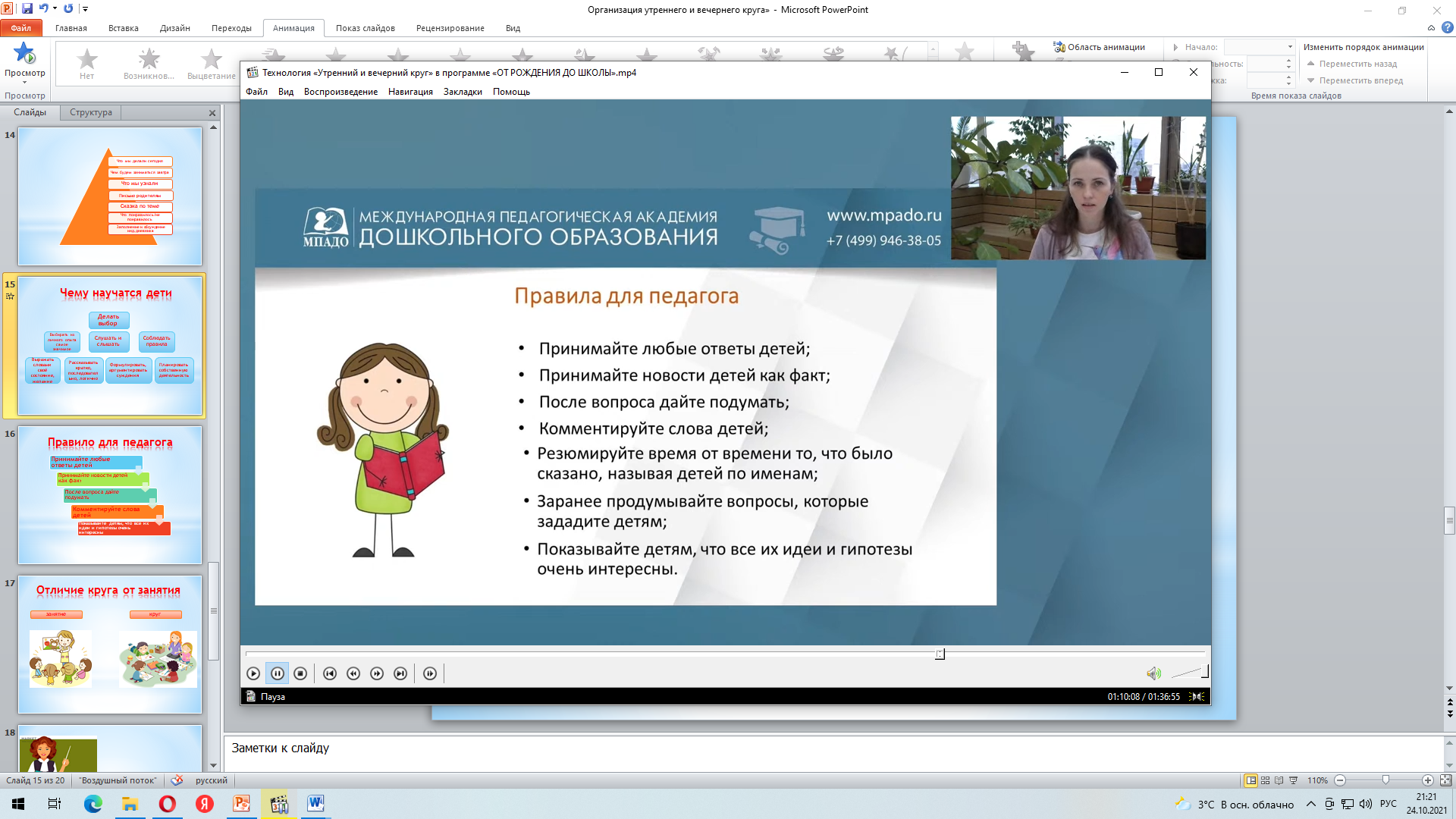 УК не занятиеЧем отличается УК от занятия?1. Позиция педагога. На занятии идёт общение Педагог – ребёнок, а в кругу – общение ребёнок – ребёнок.2.Занятие чётко спланировано. Круг  имеет план, но мы не можем предполагать куда зайдёт дискуссия. Развитие может отойти или зайти в другую тему и пойти не по плану.3. На занятии педагог знает больше детей, и он прав. В  кругу у каждого ребёнка есть своя точка зрения, своё мнение, своё видение ситуации. И педагог уважает это мнение. Вместе с детьми разбирается4. На занятии воспитатель – инструктор, он показывает как надо делать, в кругу же Позволяет всем видеть друг друга, устанавливать прямой контакт, способствует созданию атмосферы доверия, равноправия, дружеской атмосферы.Вы больше узнаете о каждом ребёнке, знаете интересы детей, легче найти подход и учесть индивидуальность.Дети более охотно следуют правилам которые сами и устанавливают.Дети с энтузиазмом относятся к деятельности которую сами планируютКруг самая гармоничная форма.Круг сакральный символ.Круглый стол –возможность равноправного общения.